Streszczenie raportu końcowego„Badanie innowacji 
w mikroprzedsiębiorstwach”Praca powstała w ramach Projektu „Wsparcie monitorowania polityki spójności w perspektywie finansowej 2007-2013 oraz programowania 
i monitorowania polityki spójności w perspektywie finansowej 2014-2020” Projekt współfinansowany przez Unię Europejską ze środków 
Programu Operacyjnego Pomoc Techniczna 2007-2013Nazwa jednostki opracowującej raport:Centrum Badań i Edukacji Statystycznej GUS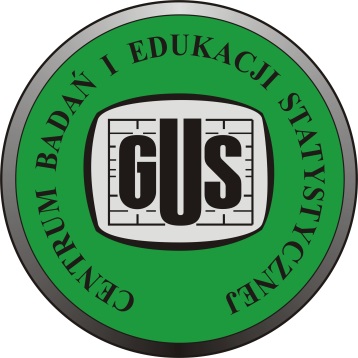 Kierownik projektu:Dominik Rozkrut Opracował zespół badawczy:Lidia Dzida, Ewa Kacperczyk, Magdalena Kamińska, Jerzy Karolak, Magdalena Mojsiewicz, Urszula Orzechowska, Joanna Piotrowska, Anna Pokorska, Dominik Rozkrut, Beata Rzymek,  Magdalena Wegner,  Renata Wronkowska, Anna Wziątek-Kubiak WstępStreszczenie raportu końcowego „Badanie innowacji w mikroprzedsiębiorstwach” opracowane zostało w ramach IV etapu prac, zgodnie ze Szczegółowym Opisem Przedmiotu Zamówienia (SOPZ). Celem badania jest uzyskanie danych na temat działalności innowacyjnej mikroprzedsiębiorstw, tj. podmiotów o liczbie pracujących poniżej 10 osób, które nie są objęte badaniami działalności innowacyjnej prowadzonymi corocznie przez statystykę publiczną w ramach badania PNT-02 i PNT-02/u. Prezentowane w niniejszym raporcie wyniki pozwalają na poznanie skali zjawiska innowacyjności w mikroprzedsiębiorstwach, w tym: rodzaje wdrożonych innowacji (produktowe, procesowe, organizacyjne, marketingowe), procentowy udział przychodów uzyskanych ze sprzedaży innowacyjnych produktów w przychodach ogółem, współpracę w zakresie działalności innowacyjnej, korzystanie ze wsparcia publicznego dla innowacji.Badanie wpisuje się w cele tematyczne polityki spójności w perspektywie finansowej 2014-2020: Badania naukowe, rozwój technologiczny i innowacje oraz Podnoszenie konkurencyjności mikro, małych i średnich przedsiębiorstw, sektora rolnego oraz sektora rybołówstwa i akwakultury.Ramy czasowe realizacji badania: Termin wpływu materiałów (sprawozdań):  październik/listopad 2014 r.Termin zakończenia prac i udostępnienia wyników: 29.05.2015 r.Realizacja badania podzielona została na 4 etapy kończone raportami z przebiegu prac. Niniejsze streszczenie, zgodnie z zapisami SOPZ zawiera krótki opis metodologii przeprowadzonej pracy oraz analizę otrzymanych danych wynikowych.Opis metodologii przeprowadzonej pracyKartoteka badaniaBadanie przeprowadzono na próbie mikroprzedsiębiorstw (o liczbie pracujących poniżej 10 osób), zaliczanych do następujących rodzajów działalności wg Polskiej Klasyfikacji Działalności (PKD 2007): 02, 03, 05, 06, 07, 08, 09, 10-59 (z wyłączeniem 4950), 60, 61, 62, 63, 64, 66, 68, 69, 70-79, 80, 81, 82, 85 (z wyłączeniem 8542B), 86, 87, 88, 90, 91, 92, 93, 95, 96. Zasięg terytorialny badania obejmuje wszystkie województwa. Badanie zostało przeprowadzone w oparciu o kartotekę corocznego badania SP-3 – Sprawozdanie o działalności gospodarczej przedsiębiorstw za 2013 r., przy czym zostało skierowane do jednostek, z którymi nawiązano kontakt przy realizacji badania SP-3 (jednostek, które złożyły sprawozdanie, bądź odmówiły jego sporządzenia). Liczebność kartoteki wyniosła 83216 jednostek. Podstawy metodologiczne badaniaZakres przedmiotowy badania, a w konsekwencji formularz badania, opracowane zostały jako dedykowane dla tego właśnie badania. W celu zapewnienia porównywalności i adekwatności danych do wyników innych badań dot. innowacji (PNT-02, PNT-02/u), realizowanych przez GUS, niniejsze badanie oparto na tej samej podstawie metodologicznej, tj. Podręczniku Oslo (polskie wydanie: Podręcznik Oslo – Zasady gromadzenia i interpretacji danych dotyczących innowacji, wydanie trzecie, OECD/Eurostat, Warszawa 2008, http://www.nauka.gov.pl/analizy-raporty-statystyki/podrecznik-oslo,archiwum,1,akcja,pdf.html). Umożliwi to porównywalność badań dotyczących aktywności innowacyjnej wszystkich przedsiębiorstw: od dużych do mikroprzedsiębiorstw.Formy zbierania danychW badaniu zastosowano następujące formy pozyskania danych: formularz papierowy, formularz elektroniczny off-line, wywiad CATI (Computer Assisted Telephone Interview - wspomagany komputerowo wywiad telefoniczny ) z użyciem formularza elektroniczne off-line.Założenia do kontroli danych opisano szczegółowo w raporcie pośrednim z I etapu prac. Formularz badania w formie papierowej zaprezentowany został również w raporcie pośrednim 
z I etapu zadania, natomiast w formie elektronicznej – w raporcie pośrednim z II etapu.Do gromadzenia oraz kontroli uzyskanych danych służył System Informatyczny Badania (SIB), opracowany w ramach II etapu prac. Dodatkowo w ramach III etapu prac opracowany został moduł naliczania tablic.Realizacja badaniaOtrzymane ankiety były ewidencjonowane oraz wprowadzane do Systemu Informatycznego Badania (SIB). Ankiety, które zostały przez jednostki sprawozdawcze wypełnione i przesłane w formie elektronicznej, były importowane do Systemu Informatycznego Badania poprzez wczytanie plików xml. Ankiety, które zostały wysłane i wpłynęły w formie papierowej, wymagały manualnej rejestracji danych w SIB. Dodatkowo, w ramach nawiązanych z jednostkami sprawozdawczymi kontaktów telefonicznych, ankiety były również wypełniane przez statystyków na podstawie wywiadu telefonicznego (CATI), przy pomocy przystosowanego do tego celu formularza off-line (opisanego szczegółowo w II części raportu częściowego).Kompletność badaniaKartoteka badania obejmowała 83216 jednostek, z pośród których 26273 badanych podmiotów złożyło sprawozdanie. Daje to kompletność ogólną badania na poziomie 31,6 %. Głównymi przyczynami niezrealizowania badania przez znaczący odsetek jednostek statystycznych znajdujących się w kartotece  były:odmowy udziału w badaniu (48141 jednostek, co stanowi 57,9% ogółu jednostek sprawozdawczych znajdujących się w kartotece),brak kontaktu (6169 jednostek, co stanowi 7,2% ogółu jednostek sprawozdawczych znajdujących się w kartotece),nieaktywność jednostki w momencie składania ankiety (898 jednostek, co stanowi 1,1% ogółu jednostek sprawozdawczych znajdujących się w kartotece).Pozostałe przyczyny niezrealizowania badania przez jednostki statystyczne miały mniejsze znaczenie.Jakość danychPodstawowym narzędziem zapewnienia odpowiedniej jakości danych była kontrola logiczno-rachunkowa, prowadzona w III etapie badania w SIB w oparciu o założenia do kontroli, opracowane w I etapie badania (opisane szczegółowo w I części raportu częściowego). Błędy wyjaśniane były przez statystyków w porozumieniu z jednostkami sprawozdawczymi. Korekcie poddano ostatecznie 2797 formularzy stanowiących 10,6% złożonych ankiet. Niektóre jednostki sprawozdawcze, mimo starań podejmowanych przez statystyków, odmawiały odpowiedzi na poszczególne pytania ankiety, wobec czego część błędów pozostała w zbiorze nie poprawiona, stanowiąc braki pozycyjne z powodu odmów. W etapie IV przeprowadzona została imputacja brakujących danych z wykorzystaniem odpowiednich metod statystycznych (opisanych szczegółowo w Raporcie końcowym).Wskaźniki dotyczące działalności innowacyjnej mikroprzedsiębiorstwDefinicje pojęć znajdują się w Raporcie końcowym. Prezentowane wskaźniki, zgodnie z SOPZ obejmują: udział przedsiębiorstw, które wprowadziły innowacje produktowe, procesowe, organizacyjne, marketingowe w liczbie mikroprzedsiębiorstw ogółem; udział przychodów ze sprzedaży produktów nowych lub istotnie ulepszonych w przychodach ze sprzedaży ogółem; udział przedsiębiorstw, które w badanym okresie podjęły współpracę z innymi jednostkami w zakresie działalności innowacyjnej w liczbie mikroprzedsiębiorstw ogółem; udział przedsiębiorstw, które 
w badanym okresie korzystały z publicznego wsparcia dla innowacji w liczbie mikroprzedsiębiorstw ogółem;1.	Rodzaje wdrażanych innowacjiPrzedmiotem badania były cztery rodzaje innowacji: produktowe, procesowe, organizacyjne 
i marketingowe.W latach 2011-2013 w skali kraju innowacje produktowe zostały wdrożone przez 18,5% mikroprzedsiębiorstw. Największy odsetek mikroprzedsiębiorstw, które wprowadziły innowacje produktowe wystąpił w sekcji PKD Informacja i komunikacja, w której 38,2% podmiotów wprowadziło tego typu innowacje. Najmniejsza część mikroprzedsiębiorstw wprowadzających nowe lub istotnie ulepszone produkty wystąpiła w sekcjach PKD  Rolnictwo, leśnictwo, łowiectwo 
i rybactwo (8,7%) oraz Transport i gospodarka magazynowa (9,0%). Rozpatrując mikroprzedsiębiorstwa według rodzajów działalności, zaklasyfikowanych na poziomie działu PKD, w badanym okresie zauważyć można, że największa część podmiotów wprowadziła innowacje produktowe w dziale PKD Działalność związana z rekultywacją i pozostała działalność usługowa związana z gospodarką odpadami i było to 87,5% mikroprzedsiębiorstw z tego działu. W ujęciu terytorialnym, największy odsetek mikroprzedsiębiorstw, które wprowadziły innowacje produktowe wystąpił w województwach mazowieckim i łódzkim (odpowiednio 22,1% i 21,5%), najmniejszy natomiast – w świętokrzyskim i opolskim (odpowiednio 11,8% i 12,7%).Udział mikroprzedsiębiorstw, które w latach 2011-2013 wprowadziły innowacje procesowe 
w kraju wyniósł 19,9%. Innowacje procesowe w badanym okresie najczęściej wprowadzane były w sekcji PKD Informacja i komunikacja  (39,2%), natomiast sekcja Transport i gospodarka magazynowa charakteryzowała się najmniejszym udziałem takich przedsiębiorstw (11,5%). Biorąc pod uwagę rodzaj prowadzonej przez mikroprzedsiębiorstwa działalności zauważyć można, iż największy odsetek przedsiębiorstw, które wprowadziły innowacje procesowe w latach 2011-2013, odnotowano wśród podmiotów z działów PKD Nadawanie programów ogólnodostępnych i abonamentowych (40,7%) oraz Produkcja komputerów, wyrobów elektronicznych i optycznych (40,5%). Największy odsetek mikroprzedsiębiorstw, które w latach 2011-2013 wprowadziły innowacje procesowe w ogólnej liczbie tych przedsiębiorstw wystąpił w województwie mazowieckim (24,4%), najniższy zaś 
– w województwach opolskim (14,4%) i świętokrzyskim (15,2%).W analizowanym okresie udział mikroprzedsiębiorstw wprowadzających innowacje organizacyjne w Polsce wyniósł 20,8%. Największy odsetek mikroprzedsiębiorstw, które w latach 2011-2013 wdrożyły innowacje organizacyjne odnotowany został wśród podmiotów z sekcji PKD Edukacja (30,2%). Najrzadziej innowacje organizacyjne wprowadzane były w sekcji Rolnictwo, leśnictwo, łowiectwo i rybactwo (8,0%). Rozpatrując udział mikroprzedsiębiorstw, które wprowadziły innowacje organizacyjne według działów PKD, zauważyć można, że największy odsetek takich podmiotów odnotowany został w dziale Wytwarzanie i przetwarzanie koksu i produktów rafinacji ropy naftowej (96,9%). Największy odsetek mikroprzedsiębiorstw, które w latach 2011-2013 wprowadziły innowacje organizacyjne w ogólnej liczbie tych przedsiębiorstw wystąpił 
w województwie podkarpackim (24,7%), najniższy zaś – w województwie opolskim (13,6%).W latach 2011-2013 w skali kraju innowacje marketingowe zostały wdrożone przez 10,4% mikroprzedsiębiorstw. Największy odsetek mikroprzedsiębiorstw, które w latach 2011-2013 wprowadziły innowacje marketingowe wystąpił w sekcji PKD Informacja i komunikacja (21,5%), natomiast najmniejszy – w sekcji Transport i gospodarka magazynowa (5,2%). Analizując udział mikroprzedsiębiorstw, które w latach 2011-2013  wprowadziły innowacje marketingowe według rodzaju prowadzonej działalności, zauważyć można, że największy odsetek odnotowany został wśród jednostek z działu Działalność związana z rekultywacją i pozostała działalność usługowa związana 
z gospodarką odpadami (39,0% przedsiębiorstw). Największy odsetek mikroprzedsiębiorstw, które w latach 2011-2013 wprowadziły innowacje marketingowe w ogólnej liczbie tych przedsiębiorstw wystąpił w województwach mazowieckim i podkarpackim (odpowiednio 13,6% i 12,7%), najniższy zaś – w województwie opolskim i lubuskim (odpowiednio 7,3%, i 7,8%).Przychody ze sprzedaży produktów nowych lub istotnie ulepszonychW 2013 r. udział przychodów ze sprzedaży produktów nowych lub istotnie ulepszonych, wprowadzonych na rynek w latach 2011-2013, w przychodach ze sprzedaży ogółem wyniósł 
w mikroprzedsiębiorstwach 4,2%. Największy udział przychodów ze sprzedaży produktów nowych lub istotnie ulepszonych w wartości przychodów ze sprzedaży ogółem odnotowano w sekcji PKD Górnictwo i wydobywanie (54,5%), natomiast najmniejszy – w sekcjach PKD  Działalność związana 
z obsługą rynku nieruchomości oraz Rolnictwo, leśnictwo, łowiectwo i rybactwo (po 1,8%). Biorąc pod uwagę rodzaj prowadzonej działalności w 2013 r. największy udział przychodów ze sprzedaży produktów nowych lub istotnie ulepszonych w wartości przychodów ze sprzedaży ogółem 
w mikroprzedsiębiorstwach odnotowano w dziale PKD  Działalność usługowa wspomagająca górnictwo i wydobywanie (76,2%). W 2013 r. udział przychodów ze sprzedaży produktów nowych lub istotnie ulepszonych w wartości przychodów ze sprzedaży ogółem w mikroprzedsiębiorstwach oscylował w granicach od 1,6% w województwie świętokrzyskim i 2,2% w podkarpackim do 6,3% 
w województwie mazowieckim i 6,2% w lubuskim.3.	Współpraca w działalności innowacyjnej  W latach 2011-2013 w ramach działalności innowacyjnej współpracowało 5,9% mikroprzedsiębiorstw. We współpracy w zakresie działalności innowacyjnej najczęściej brały udział mikroprzedsiębiorstwa należące do sekcji PKD Informacja i komunikacja (16,9%), a najrzadziej 
– z sekcji PKD  Transport i gospodarka magazynowa (2,5%) oraz Rolnictwo, leśnictwo, łowiectwo 
i rybactwo (2,8%). W ogólnej liczbie mikroprzedsiębiorstw współpracę w zakresie działalności innowacyjnej najczęściej podejmowały podmioty należące do działu PKD Działalność związana 
z rekultywacją i pozostała działalność usługowa związana z gospodarką odpadami (39,0%).  W latach 2011-2013 najwięcej mikroprzedsiębiorstw współpracowało w zakresie działalności innowacyjnej 
w województwach małopolskim (7,2%) i mazowieckim (7,0%), a najmniej – w opolskim (4,0%) 
i zachodniopomorskim (4,6%).4.	Publiczne wsparcie dla działalności innowacyjnej   W latach 2011-2013 publiczne wsparcie dla działalności innowacyjnej w skali kraju otrzymało 7,5% mikroprzedsiębiorstw. Z publicznego wsparcia finansowego najczęściej korzystały mikroprzedsiębiorstwa z sekcji PKD Działalność związana z kulturą, rozrywką i rekreacją oraz Edukacja, gdzie odpowiednio 15,4% i 14,7% podmiotów otrzymało taką pomoc, najrzadziej – z sekcji PKD  Transport i gospodarka magazynowa (2,7%) i Opieka zdrowotna i pomoc społeczna (3,6%). Biorąc pod uwagę rodzaj prowadzonej działalności można zauważyć, że udział mikroprzedsiębiorstw, które otrzymały w latach 2011-2013 publiczne wsparcie na działalność innowacyjną w ogólnej liczbie mikroprzedsiębiorstw najwyższy był w dziale PKD  Rybactwo i wyniósł 50,5%. Największy odsetek mikroprzedsiębiorstw, które otrzymały publiczne wsparcie na działalność innowacyjną wystąpił w województwie podkarpackim (13,5%), najmniejszy natomiast – w województwach pomorskim (5,1%) i wielkopolskim (5,6%).Wnioski z realizacji badaniaMając na uwadze jak najniższe obciążenie mikroprzedsiębiorstw obowiązkami sprawozdawczymi, jak również dużą pracochłonność oraz wysoki koszt przeprowadzenia badania innowacji 
w mikroprzedsiębiorstwach, rekomenduje się, aby ewentualne wprowadzenie takiego badania do PBSSP przewidywało cykliczność trzy- lub pięcioletnią. Wiąże się to jednak ze zwiększeniem liczby etatów potrzebnych do realizacji przedmiotowego badania oraz stosunkowo wysokimi kosztami materiałowymi (wynikającymi m.in. z konieczności wykorzystania formularza papierowego 2).W celu ograniczenia kosztów ewentualnego badania korzystne może okazać się zawężenie zakresu podmiotowego badania, w oparciu o kartotekę oraz wyniki badania przeprowadzonego 
w ramach opisywanego zadania. W tym celu dokonano oceny wyników badania pod kątem wysokości uzyskanych wskaźników, jak również ich wiarygodność, przy jednoczesnym uwzględnieniu  liczebności kartoteki w danych przekrojach.Wnioski i zalecenia z analizy:sugeruje się zastosowanie tej samej próby co w SP-3 ze względu na możliwość łączenia wyników obu badań, imputacji danych oraz rozszerzenia zakresu analizy wyników;imputacja brakujących danych powinna odbywać się przy pomocy metody hot-deck 
z warstwowaniem bez zwracania, gdzie warstwy tworzą rekordy spełniające określone kryteria podobieństwa. Dla zmiennych, dla których w zbiorze danych nie znajdują się zmienne, które mogłyby determinować podział na klasy,  sugeruje się stosowanie metody hot-deck bez warstwowania. zaleca się wykluczyć z badania sekcje PKD, dla których wyniki przeprowadzonego badania charakteryzują się niską wiarygodnością, tj. sekcje B i D, z powodu małej liczby mikroprzedsiębiorstw w tych sekcjach;rozważeniu można również poddać celowość badania przekrojów, sekcji bądź działów 
w których w badaniu uzyskano najniższe wskaźniki wynikowe: sekcja A, dział 49, dział 52, dział 92;zakres podmiotowy badania usług (sekcje G-U) można ograniczyć do zakresu zgodnego 
z badaniem PNT-02/u – Sprawozdanie o innowacjach w sektorze usług, co pozwoliłoby na zapewnienie porównywalności;ważny jest bezpośredni (telefoniczny) kontakt z jednostkami sprawozdawczymi.2 Konieczność ta wynika ze specyfiki jednostek sprawozdawczych – mikroprzedsiębiorstwa o liczbie pracujących poniżej 5 nie mają obowiązku korzystania z Portalu Sprawozdawczego GUS. Jednocześnie, 
w trakcie badania innowacji w mikroprzedsiębiorstwach odnotowano, że niektóre podmioty o większej liczbie pracujących nie posiadały dostępu do Internetu, wobec czego konieczna była wysyłka formularza papierowego.